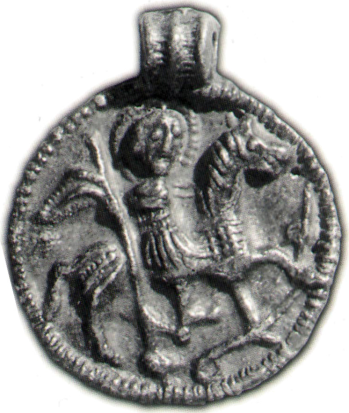 Instytut Archeologii i EtnologiiPolskiej Akademii NaukOśrodek Badań nad Kulturą PóźnegoAntyku i wczesnego średniowiecza50-118 Wrocław, ul. Więzienna 6tel: 071-3441608; fax. 0713443352ZGŁOSZENIE NA KONFERENCJĘ "Współczesne metody badań wczesnośredniowiecznych grodów Europy Środkowo-Wschodniej.”Wrocław, 6-9 września 2016.IMIĘ….........................................................................................................................................NAZWISKO….............................................................................................................................TYTUŁ, STOPIEŃ…...................................................................................................................INSTYTUCJA…..........................................................................................................................…....................................................................................................................................................................................................................................................................................................E-MAIL…....................................................................................................................................DANE DO FAKTURY…..............................................................................................................FORMA WYSTĄPIENIA (referat, komunikat, poster)…..............................................................TYTUŁ WYSTĄPIENIA …........................................................................................................................................................................................................................................................................................................................................................................................................................................................UWAGI …...................................................................................................................................ABSTRAKT……..…...............................................................................................................................................................................................................................................................................................................................................................................................................................................................................................................................................................................................................................................................................................................................................................................................................................................................................................................................................................................................................................................................